О Т Ч Е ТО ХОДЕ РЕАЛИЗАЦИИ РЕГИОНАЛЬНОГО ПРОЕКТА НА 30.06.2019 «Содействие занятости женщин – создание условий дошкольного образования для детей в возрасте до трех лет в Удмуртской Республике»Удмуртская РеспубликаОбщий статус реализации1. Ключевые риски2. Сведения о значениях целей и показателей5. Cведения о достижении результатов, контрольных точек и мероприятий_________________Руководитель регионального проекта Т.Ю. Чуракова_____________(подпись)30 июня 2019 годаУТВЕРЖДЕНКоординационным комитетом по вопросамстратегического развития и реализациинациональных проектовпри Главе Удмуртской Республики(протокол от 4 июля 2019 года № 11)1. Риски2. Показатели3. Бюджет4. Результаты5. Контрольные точкиотсутствие отклоненийотсутствие отклоненийотсутствие отклоненийотсутствие отклоненийотсутствие отклонений№ п/пСтатусНаименование соответствующего раздела паспорта проектаКраткое описание рискаПредлагаемые решения1.Все разделы В отчетном периоде проблем и рисков, относящихся к ключевым, не выявлено-№п/пСтатусНаименование целей и показателей Единица измерения(по ОКЕИ)Фактическоезначение за предыдущий годЗначения по кварталамЗначения по кварталамЗначения по кварталамЗначения по кварталамПлановое значение на конец годаПроцентдостижения Комментарий№п/пСтатусНаименование целей и показателей Единица измерения(по ОКЕИ)Фактическоезначение за предыдущий годIIIIIIIVПлановое значение на конец годаПроцентдостижения Комментарий1.Показатель: (основной)Уровень занятости женщин, имеющих детей дошкольного возраста, %74478,6----80,5-В соответствии с Планом деятельности Научно-методического совета Росстата на 2019 год, утвержденным Руководителем Федеральной службы Государственной статистики А.Е. Суриновым, 24.12.2018 № 187-У, рассмотрение вопроса «О разработке методики расчета целевого показателя «Уровень занятости женщин, имеющих детей дошкольного возраста» планируется в апреле 2019 года2.Показатель: (дополнительный)Численность женщин, находящихся в отпуске по уходу за ребенком в возрасте до трех лет, прошедших профессиональное обучение и дополнительное профессиональное образование, человек792213384125200200423.Показатель: (основной)Численность воспитанников в возрасте до трех лет, посещающих государственные и муниципальные организации, осуществляющие образовательную деятельность по образовательным программам дошкольного образования и присмотр и уход, человек79215794157941603116500170741707493,89По предварительным данным статистического наблюдения4.Показатель: (дополнительный)Численность воспитанников в возрасте до трех лет, посещающих частные организации, осуществляющие образовательную деятельность по образовательным программам дошкольного образования и присмотр и уход, человек79210424242464691По предварительным данным статистического наблюдения5.Показатель: (дополнительный)Доступность дошкольного образования для детей в возрасте от полутора до трех лет, %74470,769,4170,070,082,3782,3784По данным ФСПЭО на 27.06.2019№ п/пУровень контроляСтатусНаименование результата, контрольной точки, мероприятия Срок реализацииСрок реализацииОтветственный исполнительКомментарий№ п/пУровень контроляСтатусНаименование результата, контрольной точки, мероприятия планфакт/ прогнозОтветственный исполнительКомментарий1.3.РП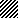 Результат Определена потребность женщин, имеющих детей, в профессиональном обучении путем проведения социологических опросов и анализа полученных статистических данных01.08.201901.08.2019Министерство социальной политики и труда Удмуртской РеспубликиРиски отклонений от сроков получения результата отсутствуют1.3.1РПМероприятиеПроведение социологического опроса и анализ статистических данных в целях определения потребности женщин, имеющих детей, в профессиональном обучении и дополнительном профессиональном образовании01.08.201901.08.2019Министерство социальной политики и труда Удмуртской Республики, Государственные казенные учреждения Удмуртской Республики «Центр занятости населения»Риски отклонений от сроков выполнения мероприятия отсутствуют2.1.КПРезультат:Заключено соглашение о предоставлении субсидии из федерального бюджета бюджету Удмуртской Республики на финансовое обеспечение мероприятий по созданию дополнительных мест для детей в возрасте от полутора до трех лет15.02.201906.02.2019Правительство Удмуртской Республики, Министерствообразования и науки Удмуртской РеспубликиСоглашение о предоставлении субсидии из федерального бюджета бюджету Удмуртской Республики на финансовое обеспечение мероприятий по созданию дополнительных мест для детей в возрасте от полутора до трех лет подписано в системе управления общественными финансами «Электронный бюджет» 06.02.2019 № 073-09-2019-1512.1.1.КПКонтрольная точка:Удмуртской Республикой в Минпросвещения России представлены документы, необходимые для заключения соглашений о предоставлении субсидии из федерального бюджета бюджету Удмуртской Республики на финансовое обеспечение мероприятий по созданию дополнительных мест для детей в возрасте от полутора до трех лет14.02.201806.02.2019Министерствообразования и науки Удмуртской РеспубликиСоглашение подписано в системе управления общественными финансами «Электронный бюджет» 06.02.2019 № 073-09-2019-1512.1.2.КПКонтрольная точка:Разработка и утверждение проектов соглашений о предоставлении субсидий из федерального бюджета бюджету Удмуртской Республики на финансовое обеспечение мероприятий по созданию дополнительных мест для детей в возрасте от 1,5 до 3 лет14.02.201906.02.2019Правительство Удмуртской Республики, Министерствообразования и науки Удмуртской РеспубликиСоглашение подписано в системе управления общественными финансами «Электронный бюджет» 06.02.2019 № 073-09-2019-1512.1.3.КПКонтрольная точка:Подписание соглашений о предоставлении субсидий из федерального бюджета бюджету Удмуртской Республики на финансовое обеспечение мероприятий по созданию дополнительных мест для детей в возрасте от 1,5 до 3 лет28.02.201906.02.2019Правительство Удмуртской Республики, Министерствообразования и науки Удмуртской РеспубликиСоглашение подписано в системе управления общественными финансами «Электронный бюджет» 06.02.2019 № 073-09-2019-151